    Отчет ветеринарного делегата ФКСР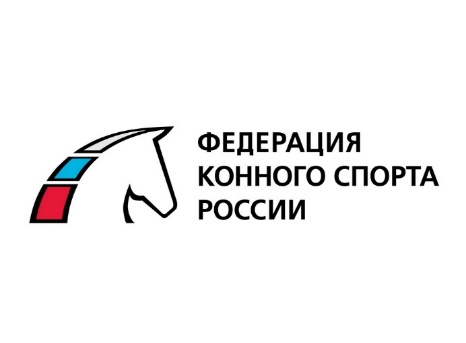 1.Ветеринарный делегат: 2.Официальные ветеринары (все ветеринарные врачи, работающие официально на данном турнире)3.Другие ветеринарные врачи (частные ветеринарные врачи, врачи команд):4.Конюшни:Соответствовали ли требованиям ВР ФКСР предоставленные организационным комитетом условия содержания: стационарные конюшни, денники (боксы), их размер, подстилка: Да\Нет5.Дополнительное оборудование конюшен:Комментарии по требованиям к конюшням (если имеется недостаточное количество боксов для тестирования, лечения или изоляции, пожалуйста сообщите, сколько их должно быть предоставлено для будущих мероприятий):6.Организована ли в должной мере система безопасности на территории проведения турнира (наличие охраны территорий, дежурных по конюшням): Да\НетДополнительные комментарии:7.Были ли соблюдены все требования и положения в отношении биобезопасности в соответствии с ВР:   Да/НетЕсли нет, предоставьте детали:8.Осмотр по прибытии:Количество лошадей, изолированных по прибытии или получивших травмы:9.Паспортный контроль:Общее количество предоставленных паспортов:_________________10.Нарушения в паспортах:Комментарии:11.Выводка лошадей:Была ли организована выводка лошадей согласно требованиям ВР: Да\Нет               Если нет, укажите детали, несоответствия:12.Тип грунта:________________________________Комментарии:13.Первая выводка лошадей:14.Реинспекция:15.Детали по лошадям не допущенным или удаленным из списка:16.Была ли организована дополнительная выводка/выводки на мероприятии: Да\Нет17.Если была\были, заполните соответствующую форму:Комментарии:18.Изоляция:Пожалуйста, предоставьте информацию по лошадям содержащимся в изоляционных боксах, если таковые имеются:19.Допинг контроль:Было ли организовано взятие у лошадей допинг-проб на данном мероприятии: Да\НетКомментарии:20.Травмы лошадей и заболевания:Пожалуйста укажите в форме, которая приложена ниже, всю информацию по лошадям получавшим травмы или заболевшие в период проведения турнира.21.Гибель лошади:Пожалуйста предоставьте все данные связанные с гибелью животного в таблице ниже.Дополнительная информация, комментарии:22.Ваши комментарии по вопросу улучшения в организации турнира и условий его проведения:Пожалуйста, коротко прокомментируйте ваше обще впечатление от мероприятия, хорошо ли организовано данное мероприятие: Да\НетЕсли Нет, пожалуйста, кратко опишите характер проблем, связанных с проведением:Есть ли у вас какие-либо дополнительные рекомендации поДальнейшему улучшению организации и проведения мероприятия:                            Да\НетЕсли Да, пожалуйста, дайте краткое описание областей для улучшения и того, как они могут быть достигнуты:Сотрудничали ли организаторы с официальными лицами в должной мере: Да\НетФинансовые условия:Была ли предварительная договоренность организационного комитета о размере оплаты работы ветеринарного делегата: Да\НетБыла ли соблюдена данная договоренность: Да\НетДата ___________________________________              Подпись_________________________________________________СоревнованиеСоревнованиеНаименование мероприятияСтатус соревнованийДаты проведенияМесто проведенияОрганизаторыФИО/ номер печатиИндивидуальный номер ФКСРАдрес электронной почтыМобильный телефонФИОИН ФКСРФункцияКонтактыФИОИН ФКСРФункцияОписаниеКоличествоДостаточное количество Да\НетПодходящие для использованияДа\НетБоксы для взятия допинг пробЛечебные боксыИзоляционные боксыЧисло прибывших лошадейЧисло допущенныхК участию лошадейЧисло травмированных лошадейЧисло изолированных лошадейНомер паспорта ФКСР лошадиКличка лошадиОтветственное лицоВыявленные нарушенияСанкции/ШтрафПредставлено лошадей«Холдинг Бокс»Не допущеныДопущены после осмотра в «ХБ»Представлено лошадей«Холдинг Бокс»Не допущеныДопущены после осмотра в «ХБ»Номер паспорта ФКСР лошадиКличка лошади«Холдинг Бокс»Не допущенаПричинаПредставлено лошадей«Холдинг Бокс»Не допущеныДопущены после осмотра в «ХБ»Номер паспорта ФКСРКличка лошадиНомер конюшни и боксаДата изоляцииПричина изоляцииНомер паспорта ФКСРКличка лошадиЕсли лошадь снята с соревнований-датаПричина снятия с соревнований (опишите область травмы и предварительный диагноз)Номер паспорта ФКСРКличка лошадиОпишите инцидентПрепарат, используемый для эвтаназии, если таковая была проведенаБыл ли проведен посмертный отбор допинг пробДетали посмертного обследования, если таковое проводилось